                                                                        Проект постановленияО внесении изменений в постановление администрации Нефтеюганского района от 03.04.2015 № 786-па-нпа «Об утверждении административного регламента предоставления муниципальной услуги «Предоставление гражданину земельного участка в границах садоводческого, огороднического и дачного некоммерческого объединения граждан»». В соответствии с Федеральным законом от 27.07.2010 № 210-ФЗ «Об организации предоставления государственных и муниципальных услуг», в целях приведения нормативно-правового акта в соответствие с Уставом муниципального образования Нефтеюганский район, постановляю: 	
Внести в постановление администрации Нефтеюганского района от 03.04.2015 № 786-па-нпа «Об утверждении административного регламента предоставления муниципальной услуги «Предоставление гражданину 
земельного участка в границах садоводческого, огороднического и дачного некоммерческого объединения граждан» следующие изменения:Пункт 5 изложить в следующей редакции: «5. Контроль за выполнением постановления возложить на директора департамента имущественных отношений – заместителя главы Нефтеюганского района Ю.Ю.Копыльца».1.2.  В приложении:1.2.1 В  разделе I:           1.2.1.1. В абзаце первом пункта 1.1 слова «из земель, находящихся в собственности муниципального образования Нефтеюганский район и государственная собственность на которые не разграничена на межселенной территории Нефтеюганского района» заменить словами «образованного из земель, государственная собственность на которые не разграничена, расположенного на территории сельских поселений Нефтеюганского района или на межселенной территории Нефтеюганского района»;           1.2.1.2.  В подпункте 1.3.1 пункта 1.3  абзацы двенадцатый – пятнадцатый исключить;1.2.2. В разделе II:1.2.2.1. В абзаце втором подпункта «б» пункта 2.4 слова «главы администрации Нефтеюганского района» заменить словами «Главы Нефтеюганского района»;1.2.2.2. В абзаце пятом пункта 2.5 слова «главой администрации Нефтеюганского района» заменить словами «Главой Нефтеюганского района»;1.2.3. В разделе III:1.2.3.1. В пункте 3.4:1.2.3.1.1. В абзаце четвертом слова «глава администрации Нефтеюганского района» заменить словами «Глава Нефтеюганского района»;1.2.3.1.2.  В абзаце пятом слова «главой администрации Нефтеюганского района» заменить словами «Главой Нефтеюганского района»;1.2.3.1.3.  В абзаце четырнадцатом слова «главой администрации Нефтеюганского района» заменить словами «Главой Нефтеюганского района»;1.2.3.1.4.  В абзаце пятнадцатом слова «главой администрации Нефтеюганского района» заменить словами «Главой Нефтеюганского района»;1.2.3.2. В абзаце шестом пункта 3.5 слова «главой администрации Нефтеюганского района» заменить словами «Главой Нефтеюганского района»;1.2.4. В абзаце втором пункта 4.1  раздела IV слова «заместителем главы администрации Нефтеюганского района» заменить словами «заместителем главы Нефтеюганского района»1.2.5. В разделе V:1.2.5.1.  В абзаце третьем пункта 5.3 слова «главе администрации Нефтеюганского района» заменить словами «Главе Нефтеюганского района»;1.2.5.2. В абзаце третьем пункте 5.6 слова «главе администрации Нефтеюганского района» заменить словами «Главе Нефтеюганского района»;1.2.6. Приложение № 1 к административному регламенту изложить в следующей редакции:                                                                             «Приложение № 1                                                         к административному регламенту                                                                             предоставления муниципальной услуги                                                                    «Предоставление гражданину земельного                                                             участка в границах садоводческого,                                                                              огороднического и дачного некоммерческого                                         объединения граждан»                                                        Главе Нефтеюганского района                               Г.В.Лапковской                                                                             От______________________________                                                                                            (ФИО гражданина)                                                                             _________________________________                                                                                (адрес и паспортные данные                                                                                                 гражданина,                                                                             _________________________________                                                                                                            телефон)З А Я В Л Е Н И ЕО ПРЕДОСТАВЛЕНИИ ЗЕМЕЛЬНОГО УЧАСТКАВ ГРАНИЦАХ САДОВОДЧЕСКОГО, ОГОРОДНИЧЕСКОГО ИЛИ ДАЧНОГОНЕКОММЕРЧЕСКОГО ОБЪЕДИНЕНИЯ ГРАЖДАНПрошу Вас предоставить земельный участок,расположенный по адресу:__________________________________________________,для использования под_______________________________,площадь испрашиваемого участка ____________ кв.м,на праве____________________________________________.К заявлению прилагаются документы:а)	копия документа, удостоверяющего личность заявителя (заявителей), являющегося физическим лицом, либо личность представителя физического лица ;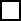 б)	копия документа, удостоверяющего права (полномочия) представителя физического или юридического лица, если с заявлением обращается представитель заявителя (заявителей)  ;в)	схема расположения земельного участка на кадастровом плане территории, подготовленная гражданином. Представление данной схемы не требуется при наличии утвержденного проекта межевания территории, в границах которой расположен земельный участок, проекта организации и застройки территории некоммерческого объединения граждан либо при наличии описания местоположения границ такого земельного участка в государственном кадастре недвижимости ;г)	протокол общего собрания членов садоводческого, огороднического или дачного некоммерческого объединения граждан (собрания уполномоченных) о распределении земельных участков между членами указанного объединения, иной устанавливающий распределение земельных участков в этом объединении документ или выписка из указанного протокола или указанного документа .Приложение: согласие на обработку персональных данных по форме согласно приложению № 3 к Административному регламенту .Заявитель вправе предоставить:1)	сведения о правоустанавливающих документах на земельный участок, составляющий территорию этого объединения, в федеральном органе исполнительной власти, уполномоченном на государственную регистрацию прав на недвижимое имущество и сделок с ним, если такие сведения содержатся в Едином государственном реестре прав на недвижимое имущество и сделок с ним (в иных случаях такие сведения запрашиваются у заявителя);2)	сведения об этом объединении, содержащиеся в едином государственном реестре юридических лиц, в федеральном органе исполнительной власти, осуществляющем государственную регистрацию юридических лиц .Документы, являющиеся результатом предоставления муниципальной услуги, прошу выдать (направить):	нарочно в Департаменте	посредством почтовой связи 	нарочно в МФЦ«____» _____________ 20___г. ___________________________________________.            »                                                         (подпись)                             (Ф.И.О.)2. Настоящее постановление подлежит официальному опубликованию в газете «Югорское обозрение» и размещению на официальном сайте органов местного самоуправления Нефтеюганского района.3. Настоящее постановление вступает в силу после официального опубликования.4. Контроль за выполнением постановления возложить на директора департамента имущественных отношений - заместителя главы Нефтеюганского района Ю.Ю.Копыльца.Глава района			              		   		Г.В.Лапковская